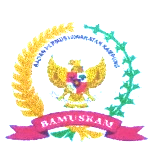 DISTRIK KIKAMPUNG OBINANGGEBADAN MUSYAWARAH KAMPUNG OBINANGGEBERITA ACARAMUSYAWARAH BAMUSKAM KAMPUNG OBINANGGENOMOR: 141 / 001-  BA / BAMUSKAM / KMPG  OBINANGGE/TAHUN 2023TENTANGPEMBENTUKAN KAMPUNG PERSIAPAN BARU MOGAPada Hari ini Seni  Tanggal Lima Belas Bulan Mei Tahun Dua Ribu Dua Pulu Tiga, telah disahkan Rapat Penetapan dan Pengesahan Kampung MOGA bersama Kepala Kampung dan Bamuskam Kampung OBINANGGE Distrik KI bertempat di Balai Kampung OBINANGGE pada pukul Sepuluh Tiga Puluh sampai pukul Empat Belas kosong-kosong Yang dihadiri dan disaksikan oleh unsur pimpinan Distrik yakni, Kepala Distrik / Diwakili , Kaplsek/diwakili, DANRAMIL/Diwakili, Tokoh Agama, Tokoh Adat, Pemuda dan Perempuan serta masyarakat kampung OBINANGGE.  Demikian Berita Acara Rapat Penetapan Kampung Baru Kampung MOGA dibuat untuk dapat digunakan sebagaimana .                                                                                                           Dibuat di       : OBINANGGE                                                                                                 Pada Tanggal        : 23 MEI 2022BADAN PERMUSYAWARATAN KAMPUNG  OBINANGGEMENGETAHUI                                   BADAN BERMUYAWARAH KAMPUNG                                                                                                                                                                                       KEPALA KAMPUNG  OBINANGGE                                                                       KETUA                                                                                                                                                           YOHANIS B. BOVI                                                                          WALTERRUS EH.HAIBU                                                                                PERWKILAN MASYRAKAT                                                  WIHELMUS AWINMANBERITA ACARANOMOR  :  141 / 027  BA / MUS – KAMP AlFA / X / 2023MUSYAWARAH KAMPUNG WOROPKOTENTANGPEMBENTUKAN PANITIA DAN TIM KERJA DALAM RANGKA PENYUSUNAN PERENCANAAN  DAN SOSIALISASI PENGEMBANGAN KAMPUNG AMUPKIMPEMISAHAAN DAN PENGGABUNGAN RUKUN TETANGGA DUSUN LINGKUNGAN DIGABUNG MENJADI SATU KAMPUNG PERSIAPAN BARUKAMPUNG AMUPKIM DARI KAMPUNG INDUK KAMPUNG WOROPKO DISTRIK WOROPKO KABUPATEN BOVEN DIGOELPada Hari ini Sabtu Tanggal Sebelas  Bulan Oktober Tahun Dua Ribu Dua Pulu Dua. Pukul Sepuluh Kosong kosong Sampai dengan Sebelas Tiga Puluh Bertempat di Balai Kampung Woropko, Dihadiri oleh Kepala Kampug Woropko, Bamuskam Kampung Woropko, Sekretaris Kampung Woropko, Kepala Urusan (Kaur Pemeritahan) Kampung Woropko, Tokoh Masyarakat, Tokoh Pemuda, Tokoh Agama, Pengurus RT.001, RT.002, RT.05, Ketua RW, Linmas Kampung Woropko, Para Pemilik Dusun Tanah Adat, Saksi Perwakilan Distrik, dan Masyarakat Kampung Woropko.Telah Dilaksanakan Musyawarah Rapat Pembentukan Panitia dan Tim Kerja untuk melakukan persiapan Pendataan Penduduk, dan Pengumpulan Data  Pendukung dalam Rangka Penyusunan Perencanaan dan Sosialisasi Pengembangan Kampung Woropko, Pemisahaan dan Penggabungan Rukun Tetangga (RT.05) menjadi Satu Kampung Persiapan Baru, dari Kampung Induk Kampung Woropko Distrik Woropko Kabupaten Boven Digoel .Demikian Surat Berita Acara ini Kami buat untuk dapat dipergunakan sebagaimana mestinya.    Dibuat Di Kampung Woropko                                                                                                  Pada Tanggal, 09 Maret 2023                                                                                                 KEPALA KAMPUNG WOROPKO                                                                                                    A N S E L M U S    B E Y A PMENYETUJUI BAMUSKAM KAMPUNG OBINANGGE……………………………………………..              KETUA                       ( .....................................  )…………………………………………….. 	    WAKIL KETUA          ( ……………………….. )……………………………………………..           SEKRETARIS          	 (....................................  )……………………......................................           ANGGOTA                 ( ......................................   )……………………………………………...            ANGGOTA                     ( .....................................  )